Journal of Natural Products Discovery ISSN xxxx-xxxxx Volume 1, Issue 1, January 2022Original ArticleIn vitro effects of my natural product in various assaysJohn Moores1, James Parsons2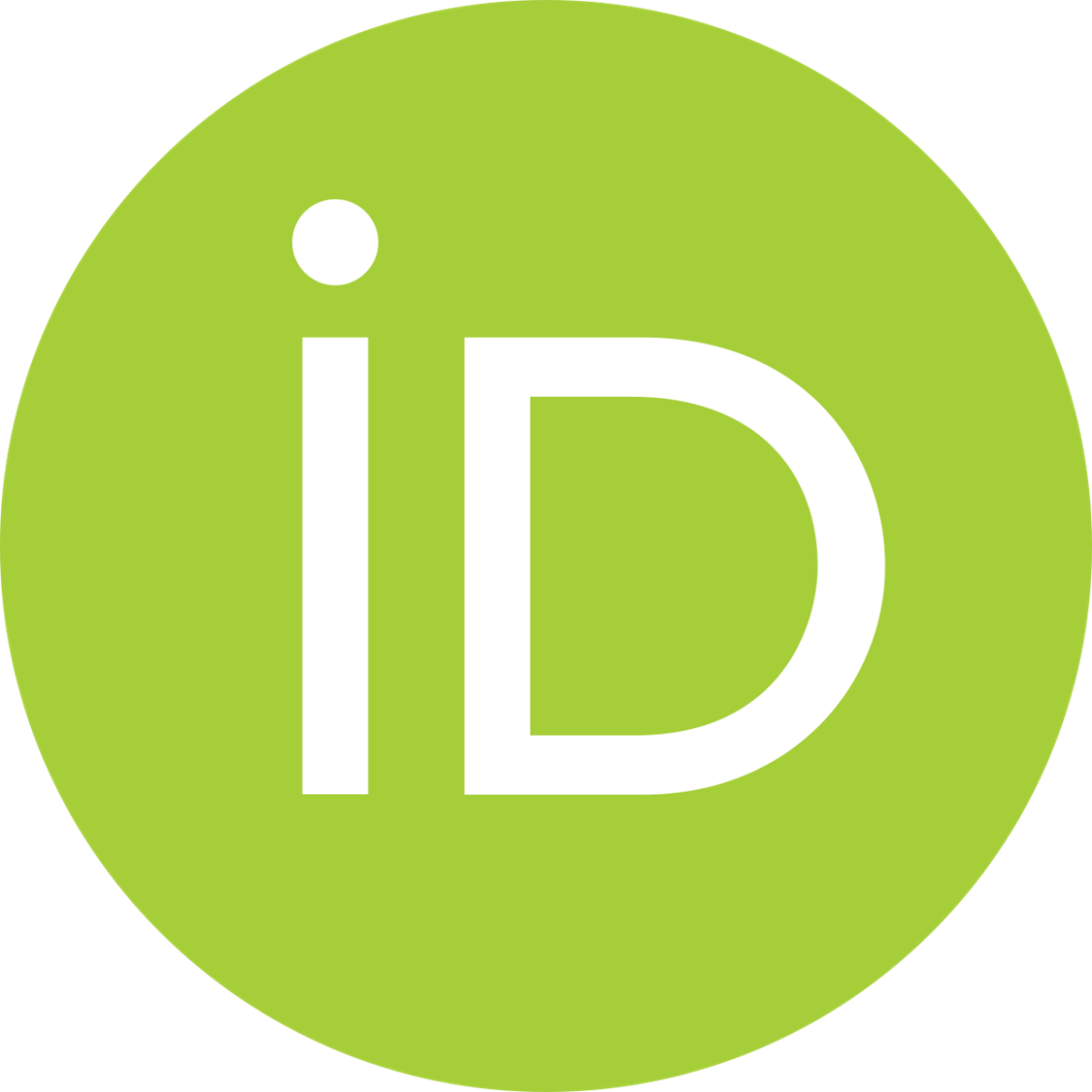 Affiliation 1Affiliation 2Affiliation 3INTRODUCCIONLorem ipsum dolor sit amet, consectetur adipiscing elit. Duis vehicula nibh quis luctus vehicula. Etiam in nibh semper, posuere diam quis, venenatis sem. Vestibulum pretium vestibulum semper. Cras blandit eleifend est non pellentesque. Sed at ultricies felis, vel elementum massa. Ut rutrum mollis velit ut eleifend. Cras ornare nisl ac sagittis commodo. In vitae fermentum velit. Aliquam lectus eros, vehicula in turpis ac, rutrum efficitur felis. Phasellus pharetra dictum tortor a placerat. Donec eu rutrum elit, sit amet lacinia tellus.Sed vitae justo quis neque sollicitudin lacinia ut non erat. Lorem ipsum dolor sit amet, consectetur adipiscing elit. Nulla vel risus tellus. Integer gravida gravida malesuada. Suspendisse dictum dignissim sem. Nulla felis nisl, commodo eget pulvinar condimentum, sagittis pharetra lorem. In eu ullamcorper felis, vel finibus augue. Proin malesuada erat lorem, vel suscipit purus suscipit et. Phasellus feugiat tristique enim sit amet commodo. Aliquam varius convallis orci, id pretium quam dignissim vel. Vestibulum in tellus eu purus ultricies fermentum. Donec nibh ante, fermentum in aliquam eget, ultrices vel mi. Quisque sagittis fringilla mi in imperdiet.Aenean aliquet, urna non volutpat pulvinar, urna nulla aliquet purus, nec fermentum augue tortor fermentum orci. Ut imperdiet metus vel vulputate commodo. Nunc lectus turpis, mattis nec tempus vitae, sollicitudin non lacus. Nulla vulputate erat eu vehicula condimentum. Maecenas consequat tempus tortor ut viverra. Duis sollicitudin sagittis dignissim. Nunc ac lectus convallis orci mollis interdum. Sed pretium efficitur posuere. Nullam ac eros sagittis, dapibus libero quis, interdum risus. Suspendisse sem dolor, faucibus nec consectetur bibendum, pharetra in libero. In tincidunt lorem sit amet risus viverra rhoncus. In hac habitasse platea dictumst.Mauris vitae sapien a risus mollis aliquet tempus nec nulla. In rutrum nisl eget libero dignissim porttitor quis et lacus. Donec dui mauris, tristique posuere euismod non, elementum non eros. Maecenas gravida magna sed. Materials and MethodsNatural MaterialsThe origin and identity of all samples are summarized in Table 1.Table MM1| Identity and origin of the natural materials used in this work.Identified by Name SURNAME, Affiliation, Date.Chemical MethodsExtractionTable MM2| Extraction methods of the natural materials used in this work.Identified by Name SURNAME, Affiliation, Date.High Performance ChromatographyLorem ipsum dolor sit amet, consectetur adipiscing elit. Duis vehicula nibh quis luctus vehicula. Etiam in nibh semper, posuere diam quis, venenatis sem. Vestibulum pretium vestibulum semper. Cras blandit eleifend est non pellentesque. Sed at ultricies felis, vel elementum massa. Ut rutrum mollis velit ut eleifend. Cras ornare nisl ac sagittis commodo. In vitae fermentum velit. Aliquam lectus eros, vehicula in turpis ac, rutrum efficitur felis. Phasellus pharetra dictum tortor a placerat. Donec eu rutrum elit, sit amet lacinia tellus.Sed vitae justo quis neque sollicitudin lacinia ut non erat. Lorem ipsum dolor sit amet, consectetur adipiscing elit. Nulla vel risus tellus. Integer gravida gravida malesuada. Suspendisse dictum dignissim sem. Nulla felis nisl, commodo eget pulvinar condimentum, sagittis pharetra lorem. In eu ullamcorper felis, vel finibus augue. Proin malesuada erat lorem, vel suscipit purus suscipit et. Phasellus feugiat tristique enim sit amet commodo. Aliquam varius convallis orci, id pretium quam dignissim vel. Vestibulum in tellus eu purus ultricies fermentum. Donec nibh ante, fermentum in aliquam eget, ultrices vel mi. Quisque sagittis fringilla mi in imperdiet.Aenean aliquet, urna non volutpat pulvinar, urna nulla aliquet purus, nec fermentum augue tortor fermentum orci. Ut imperdiet metus vel vulputate commodo. Nunc lectus turpis, mattis nec tempus vitae, sollicitudin non lacus. Nulla vulputate erat eu vehicula condimentum. Maecenas consequat tempus tortor ut viverra. Duis sollicitudin sagittis dignissim. Nunc ac lectus convallis orci mollis interdum. Sed pretium efficitur posuere. Nullam ac eros sagittis, dapibus libero quis, interdum risus. Suspendisse sem dolor, faucibus nec consectetur bibendum, pharetra in libero. In tincidunt lorem sit amet risus viverra rhoncus. In hac habitasse platea dictumst.Mauris vitae sapien a risus mollis aliquet tempus nec nulla. In rutrum nisl eget libero dignissim porttitor quis et lacus. Donec dui mauris, tristique posuere euismod non, elementum non eros. Maecenas gravida magna sed.Table MM3| Analytical conditions of the natural materials used in this work.Biological MethodsBiological assay 1Statistical MethodsRESULTS and DISCUSSIONSCONCLUSIONSACKNOWLEDGEMENTSReferences (HarvaRd)AbstractD.O.I.Received:BackgroundLorem ipsum dolor sit amet, consectetur adipiscing elit. Duis vehicula nibh quis luctus vehicula. Etiam in nibh semper, posuere diam quis, venenatis sem. Vestibulum pretium vestibulum semper. Cras blandit eleifend est non pellentesque. AimsLorem ipsum dolor sit amet, consectetur adipiscing elit.MethodsSed vitae justo quis neque sollicitudin lacinia ut non erat. Lorem ipsum dolor sit amet, consectetur adipiscing elit. Nulla vel risus tellus. Integer gravida gravida malesuada. Suspendisse dictum dignissim sem. Nulla felis nisl, commodo eget pulvinar condimentum, sagittis pharetra lorem. In eu ullamcorper felis, vel finibus augue. Proin malesuada erat lorem, vel suscipit purus suscipit et. Phasellus feugiat tristique enim sit amet commodo. Aliquam varius convallis orci, id pretium quam dignissim vel. Vestibulum in tellus eu purus ultricies fermentum. Donec nibh ante, fermentum in aliquam eget, ultrices vel mi. Quisque sagittis fringilla mi in imperdiet.ResultsAenean aliquet, urna non volutpat pulvinar, urna nulla aliquet purus, nec fermentum augue tortor fermentum orci. Ut imperdiet metus vel vulputate commodo. Nunc lectus turpis, mattis nec tempus vitae, sollicitudin non lacus. Nulla vulputate erat eu vehicula condimentum. Maecenas consequat tempus tortor ut viverra. Duis sollicitudin sagittis dignissim. ConclusionMauris vitae sapien a risus mollis aliquet tempus nec nulla. In rutrum nisl eget libero dignissim porttitor quis et lacus. Donec dui mauris, tristique posuere euismod non, elementum non eros. Maecenas gravida magna sed.Accepted:BackgroundLorem ipsum dolor sit amet, consectetur adipiscing elit. Duis vehicula nibh quis luctus vehicula. Etiam in nibh semper, posuere diam quis, venenatis sem. Vestibulum pretium vestibulum semper. Cras blandit eleifend est non pellentesque. AimsLorem ipsum dolor sit amet, consectetur adipiscing elit.MethodsSed vitae justo quis neque sollicitudin lacinia ut non erat. Lorem ipsum dolor sit amet, consectetur adipiscing elit. Nulla vel risus tellus. Integer gravida gravida malesuada. Suspendisse dictum dignissim sem. Nulla felis nisl, commodo eget pulvinar condimentum, sagittis pharetra lorem. In eu ullamcorper felis, vel finibus augue. Proin malesuada erat lorem, vel suscipit purus suscipit et. Phasellus feugiat tristique enim sit amet commodo. Aliquam varius convallis orci, id pretium quam dignissim vel. Vestibulum in tellus eu purus ultricies fermentum. Donec nibh ante, fermentum in aliquam eget, ultrices vel mi. Quisque sagittis fringilla mi in imperdiet.ResultsAenean aliquet, urna non volutpat pulvinar, urna nulla aliquet purus, nec fermentum augue tortor fermentum orci. Ut imperdiet metus vel vulputate commodo. Nunc lectus turpis, mattis nec tempus vitae, sollicitudin non lacus. Nulla vulputate erat eu vehicula condimentum. Maecenas consequat tempus tortor ut viverra. Duis sollicitudin sagittis dignissim. ConclusionMauris vitae sapien a risus mollis aliquet tempus nec nulla. In rutrum nisl eget libero dignissim porttitor quis et lacus. Donec dui mauris, tristique posuere euismod non, elementum non eros. Maecenas gravida magna sed.Published:BackgroundLorem ipsum dolor sit amet, consectetur adipiscing elit. Duis vehicula nibh quis luctus vehicula. Etiam in nibh semper, posuere diam quis, venenatis sem. Vestibulum pretium vestibulum semper. Cras blandit eleifend est non pellentesque. AimsLorem ipsum dolor sit amet, consectetur adipiscing elit.MethodsSed vitae justo quis neque sollicitudin lacinia ut non erat. Lorem ipsum dolor sit amet, consectetur adipiscing elit. Nulla vel risus tellus. Integer gravida gravida malesuada. Suspendisse dictum dignissim sem. Nulla felis nisl, commodo eget pulvinar condimentum, sagittis pharetra lorem. In eu ullamcorper felis, vel finibus augue. Proin malesuada erat lorem, vel suscipit purus suscipit et. Phasellus feugiat tristique enim sit amet commodo. Aliquam varius convallis orci, id pretium quam dignissim vel. Vestibulum in tellus eu purus ultricies fermentum. Donec nibh ante, fermentum in aliquam eget, ultrices vel mi. Quisque sagittis fringilla mi in imperdiet.ResultsAenean aliquet, urna non volutpat pulvinar, urna nulla aliquet purus, nec fermentum augue tortor fermentum orci. Ut imperdiet metus vel vulputate commodo. Nunc lectus turpis, mattis nec tempus vitae, sollicitudin non lacus. Nulla vulputate erat eu vehicula condimentum. Maecenas consequat tempus tortor ut viverra. Duis sollicitudin sagittis dignissim. ConclusionMauris vitae sapien a risus mollis aliquet tempus nec nulla. In rutrum nisl eget libero dignissim porttitor quis et lacus. Donec dui mauris, tristique posuere euismod non, elementum non eros. Maecenas gravida magna sed.Keywords;Author’s Main Contact: BackgroundLorem ipsum dolor sit amet, consectetur adipiscing elit. Duis vehicula nibh quis luctus vehicula. Etiam in nibh semper, posuere diam quis, venenatis sem. Vestibulum pretium vestibulum semper. Cras blandit eleifend est non pellentesque. AimsLorem ipsum dolor sit amet, consectetur adipiscing elit.MethodsSed vitae justo quis neque sollicitudin lacinia ut non erat. Lorem ipsum dolor sit amet, consectetur adipiscing elit. Nulla vel risus tellus. Integer gravida gravida malesuada. Suspendisse dictum dignissim sem. Nulla felis nisl, commodo eget pulvinar condimentum, sagittis pharetra lorem. In eu ullamcorper felis, vel finibus augue. Proin malesuada erat lorem, vel suscipit purus suscipit et. Phasellus feugiat tristique enim sit amet commodo. Aliquam varius convallis orci, id pretium quam dignissim vel. Vestibulum in tellus eu purus ultricies fermentum. Donec nibh ante, fermentum in aliquam eget, ultrices vel mi. Quisque sagittis fringilla mi in imperdiet.ResultsAenean aliquet, urna non volutpat pulvinar, urna nulla aliquet purus, nec fermentum augue tortor fermentum orci. Ut imperdiet metus vel vulputate commodo. Nunc lectus turpis, mattis nec tempus vitae, sollicitudin non lacus. Nulla vulputate erat eu vehicula condimentum. Maecenas consequat tempus tortor ut viverra. Duis sollicitudin sagittis dignissim. ConclusionMauris vitae sapien a risus mollis aliquet tempus nec nulla. In rutrum nisl eget libero dignissim porttitor quis et lacus. Donec dui mauris, tristique posuere euismod non, elementum non eros. Maecenas gravida magna sed.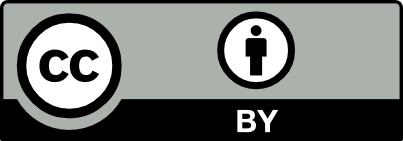 Copyright: © 2021 by the authors. Licensee Liverpool John Moores Open Access, Liverpool, United Kingdom.This article is an open access article distributed under the terms and conditions of the Creative Commons Attribution (CC BY) license (http://creativecommons.org/licenses/by/4.0/).BackgroundLorem ipsum dolor sit amet, consectetur adipiscing elit. Duis vehicula nibh quis luctus vehicula. Etiam in nibh semper, posuere diam quis, venenatis sem. Vestibulum pretium vestibulum semper. Cras blandit eleifend est non pellentesque. AimsLorem ipsum dolor sit amet, consectetur adipiscing elit.MethodsSed vitae justo quis neque sollicitudin lacinia ut non erat. Lorem ipsum dolor sit amet, consectetur adipiscing elit. Nulla vel risus tellus. Integer gravida gravida malesuada. Suspendisse dictum dignissim sem. Nulla felis nisl, commodo eget pulvinar condimentum, sagittis pharetra lorem. In eu ullamcorper felis, vel finibus augue. Proin malesuada erat lorem, vel suscipit purus suscipit et. Phasellus feugiat tristique enim sit amet commodo. Aliquam varius convallis orci, id pretium quam dignissim vel. Vestibulum in tellus eu purus ultricies fermentum. Donec nibh ante, fermentum in aliquam eget, ultrices vel mi. Quisque sagittis fringilla mi in imperdiet.ResultsAenean aliquet, urna non volutpat pulvinar, urna nulla aliquet purus, nec fermentum augue tortor fermentum orci. Ut imperdiet metus vel vulputate commodo. Nunc lectus turpis, mattis nec tempus vitae, sollicitudin non lacus. Nulla vulputate erat eu vehicula condimentum. Maecenas consequat tempus tortor ut viverra. Duis sollicitudin sagittis dignissim. ConclusionMauris vitae sapien a risus mollis aliquet tempus nec nulla. In rutrum nisl eget libero dignissim porttitor quis et lacus. Donec dui mauris, tristique posuere euismod non, elementum non eros. Maecenas gravida magna sed.CodeScientific namePart UsedLocation(GPS Coordinates)Date(YYYY/MM/DD)QuantityNatMat1Ficus carica L. 1LeavesCodeScientific namePart UsedExtraction methodSolvent/VolumeYield (%)NatMat1Ficus carica L. 1LeavesCodeColumn Injection VolumeElution ConditionsElution ConditionsElution ConditionsElution ConditionsElution ConditionsElution ConditionsHPLC1Solvent ASolvent BSolvent CSolvent DFlow(mLmin-1)Temp.Time min0